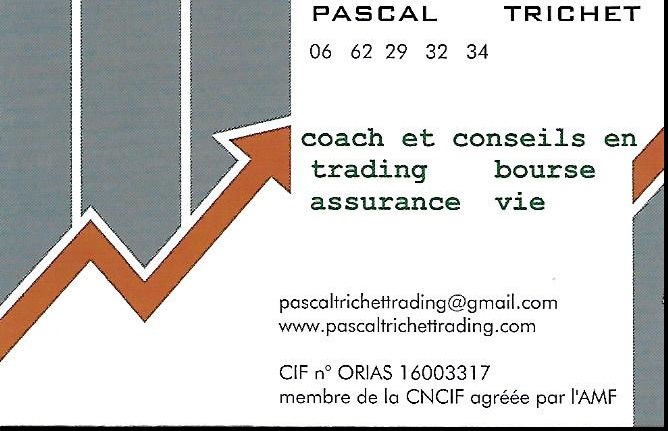 CIF  (Conseiller en Investissements  Financiers)immatriculé à l'ORIAS  sous le numéro 16003317  https://www.orias.fr/espace-consommateurmembre de la CNCEF chambre agréée  par l'AMF	              SIRET  528 188 378 0003820181207	   pascaltrichettrading    conseil  n°  201Type de conseil  :    INVESTISSEMENT /  ACTION / POXEL FR0012432516 - POXEL	PEA : ouiJUSTIFICATIONCette idée est partagée avec la compétence et les conseils de M. David RENAN, trader spécialisé sur les small et mid caps.POXEL  s’appuie sur un support intéressant . Une perspective de fin d’année plus heureuse peut porter la valeur.   DESCRIPTIF  DU   CONSEIL ET GESTION  DU  RISQUESurveillez les premières cotations et calculez votre money management en fonction du cours que vous captez à l’ouvertureACHAT  x   POXEL  au cours  surveillé à l’ouverture  peu  ou  prou  ou  au  marchéStop  ou vente à seuil de déclenchement   4.77Cible  6.44  (plus haut du dernier ebond )    pourra être  réévaluéeCalculez votre taille de position   x=  votre risque admissible  / (  cours surveillé  – 4.77 )AVERTISSEMENT  HABITUELpour toute question :    http://www.pascaltrichettrading.com/contact/dans le pur respect de la gestion de votre risque global et d'un parfait money management maitrisé, sur une petite partie de son capital et avec un risque unitaire admissible maitrisé. En particulier, la   protection combinée est un ordre  à seuil de déclenchement qui libére   les actifs  automatiquement si on s'est trompé.si vous ne connaissez pas les ordes à plage de declenchement ou si vous ne maitrisez pas votre money management ,  en particulier que vous ne savez pas gérer votre risque maximal admissible unitaire, contactez moiGRAPHIQUE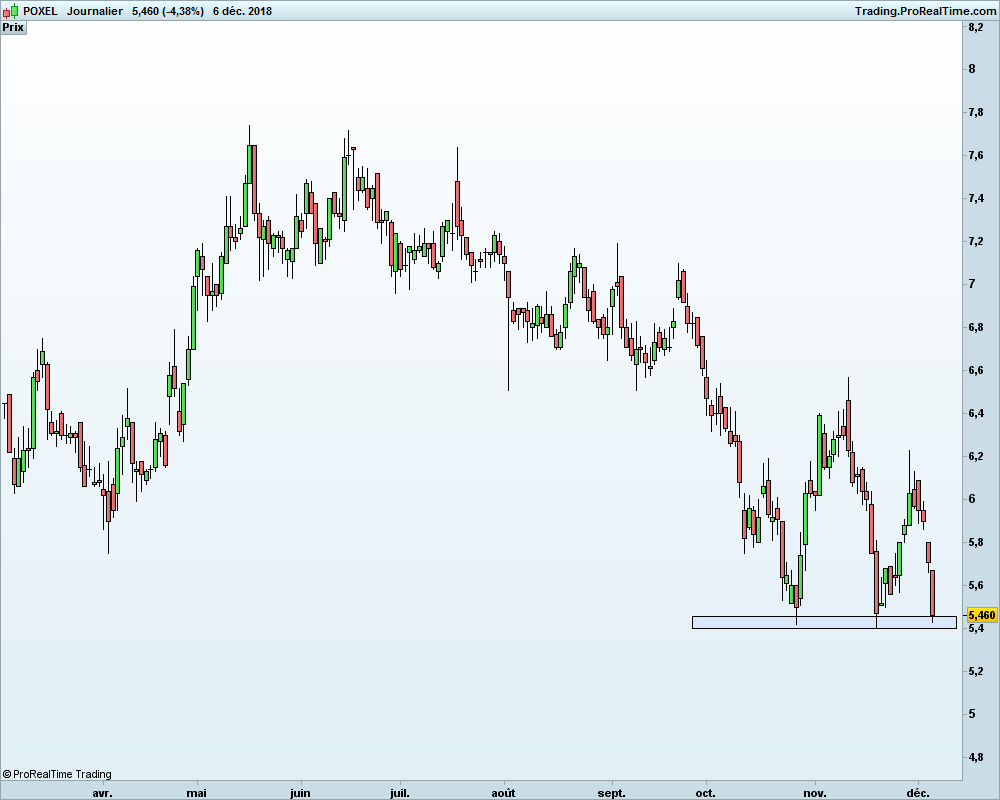 Acheté à 5.55 le 10/12Mise à jour et cloture du 5/3/19Je ne vais pas être plus gourmand sur POXEl plus de 30% en 3 mois, c’est déjà bienVendre au marchéFin du trade, fin du suivi